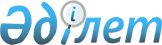 О внесении дополнения в приказ Министра внутренних дел Республики Казахстан от 5 декабря 2015 года № 995 "Об утверждении Типового положения о Консультативно-совещательных органах при территориальных органах внутренних дел"Приказ Министра внутренних дел Республики Казахстан от 29 сентября 2017 года № 651. Зарегистрирован в Министерстве юстиции Республики Казахстан 17 октября 2017 года № 15900
      ПРИКАЗЫВАЮ:
      1. Внести в приказ Министра внутренних дел Республики Казахстан от 5 декабря 2015 года № 995 "Об утверждении Типового положения о консультативно-совещательных органах при территориальных органах внутренних дел" (зарегистрирован в Реестре государственной регистрации нормативных правовых актов № 12553, опубликован в информационно-правовой системе "Әділет" 13 января 2016 года) следующее дополнение:
      Типовое положение о консультативно-совещательных органах при территориальных органах внутренних дел, утвержденное указанным приказом:
      дополнить главой 5-1 следующего содержания:
      "Глава 5-1. Рассмотрение консультативно-совещательным органом обращений физических и юридических лиц по вопросам совершенствования государственного управления и организации прозрачной работы государственного аппарата, включая соблюдение норм служебной этики.
      45-1. Устные и письменные обращения физических и юридических лиц по вопросам совершенствования государственного управления и организации прозрачной работы государственного аппарата, включая соблюдение норм служебной этики, адресованные в консультативно-совещательный орган рассматриваются в пределах компетенции.
      45-2. Предметом рассмотрения могут быть нарушения этических норм, касающийся официального поведения, делового этикета, стандартов поведения во внеслужебное время, предусмотренных Этическим кодексом государственных служащих Республики Казахстан (Правила служебной этики государственных служащих), утвержденным Указом Президента Республики Казахстан от 29 декабря 2015 года № 153 "О мерах по дальнейшему совершенствованию этических норм и правил поведения государственных служащих Республики Казахстан", а также нарушений этических норм сотрудниками органов внутренних дел, повлекшие общественный резонанс, широкое освещение в средствах массовой информации и социальных сетях.
      45-3. В случае, если рассмотрение обращения относится к компетенции и полномочиям иных государственных органов, обращение направляется по принадлежности в сроки и порядке установленном Законом Республики Казахстан "О порядке рассмотрения обращений физических и юридических лиц" (далее-Закон).
      45-4. Поступившие обращения, рассматриваются в установленные Законом сроки со дня их поступления в консультативно-совещательный орган.
      45-5. Консультативно-совещательный орган осуществляет прием граждан, в том числе с участием представителей структурных подразделений органа внутренних дел.".
      2. Департаменту кадровой работы Министерства внутренних дел в установленном законодательством Республики Казахстан порядке обеспечить:
      1) государственную регистрацию настоящего приказа в Министерстве юстиции Республики Казахстан;
      2) размещение настоящего приказа на интернет-ресурсе Министерства внутренних дел Республики Казахстан;
      3) в течение десяти календарных дней со дня государственной регистрации настоящего приказа направление его копии в печатном и электронном виде на казахском и русском языках, заверенной гербовой печатью, в Республиканское государственное предприятие на праве хозяйственного ведения "Республиканский центр правовой информации" для официального опубликования и включения в Эталонный контрольный банк нормативных правовых актов Республики Казахстан; 
      4) в течении десяти рабочих дней представление в Юридический департамент Министерства внутренних дел Республики Казахстан сведений об исполнении мероприятий, предусмотренных подпунктами 1), 2), и 3) настоящего пункта.
      3. Контроль за исполнением настоящего приказа возложить на Департамент кадровой работы Министерства внутренних дел Республики Казахстан (Абдигалиев А.У.).
      4. Настоящий приказ вводится в действие по истечении десяти календарных дней после дня его первого официального опубликования.
					© 2012. РГП на ПХВ «Институт законодательства и правовой информации Республики Казахстан» Министерства юстиции Республики Казахстан
				
      Министр внутренних дел
Республики Казахстан
генерал-полковник полиции

К. Касымов
